8 апреля было запатентовано устройство, существование которого стало жизненно необходимым с начала строительства многоэтажек. Многие тысячи спасенных жизней на счету незаменимого помощника пожарных по всему миру - пожарной лестницы.Ручные пожарные лестницы за время своего существования разделились на три вида: 1) телескопическую трёхколенную, достигающую в высоту до 88 метров;2) многофункциональную палку, которую используют также в качестве тарана и носилок;3) штурмовую с крюком, приспособленную для работы на крышах и крутых склонах.Такие лестницы спасают людей не только из окон горящих зданий – с помощью этого устройства спасатели помогают выбраться на берег утопающим, достают упавших в ямы и колодцы, снимают людей с отколовшихся льдин. 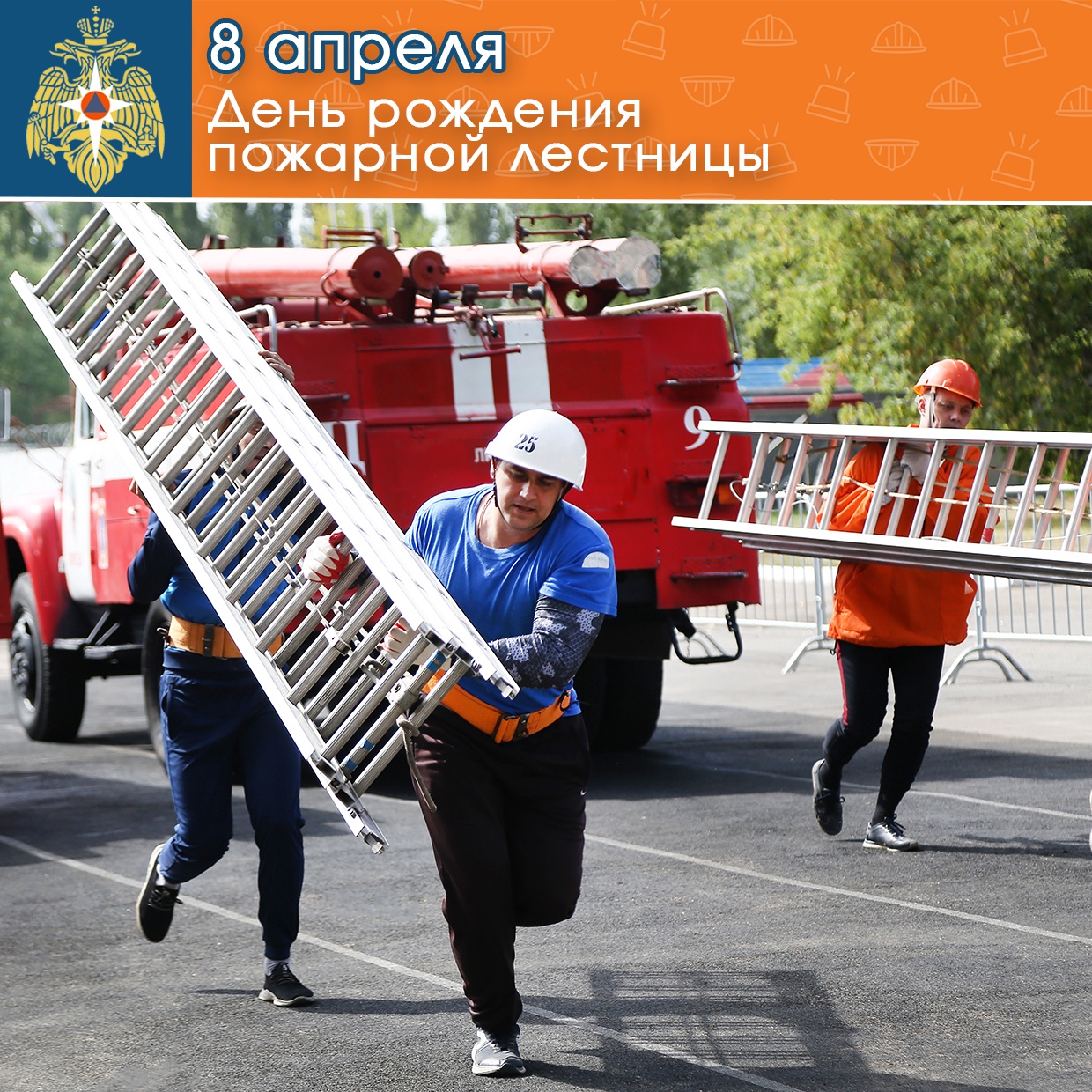 